ΕΛΛΗΝΙΚΗ ΔΗΜΟΚΡΑΤΙΑ                                                                    ΠΡΟΜΗΘΕΙΑΝΟΜΟΣ ΛΑΚΩΝΙΑΣ                                                                     Η/Υ & ΠΕΡΙΦΕΡΕΙΑΚΟΥΔΗΜΟΣ ΣΠΑΡΤΗΣ                                                                   ΕΞΟΠΛΙΣΜΟΥ ΓΙΑ ΤΟ ΔΗΜΟΔ/ΝΣΗ ΟΙΚΟΝΟΜΙΚΩΝ ΥΠΗΡΕΣΙΩΝ                                       ΣΠΑΡΤΗΣ ΕΤΟΥΣ 2018ΤΜΗΜΑ ΠΡΟΜΗΘΕΙΩΝ & ΕΡΓΑΣΙΩΝ            ΠΡΟΫΠΟΛΟΓΙΣΜΟΣ:  41.000,00 € ΣΥΜΠΕΡΙΛΑΜΒΑΝΟΜΕΝΟΥ ΤΟΥ Φ.Π.ΑΠΡΟΫΠΟΛΟΓΙΣΜΟΣ ΟΜΑΔΑΣ 1: 30.000,00 € ΣΥΜΠΕΡΙΛΑΜΒΑΝΟΜΕΝΟΥ ΤΟΥ Φ.Π.ΑΕΝΤΥΠΟ ΠΡΟΣΦΟΡΑΣ ΟΜΑΔΑΣ 1                                           ΣΤΟΙΧΕΙΑ ΟΙΚΟΝΟΜΙΚΟΥ ΦΟΡΕΑΟ κατωτέρω υπογράφων, δηλώνω υπεύθυνα ότι : α) Το έντυπο οικονομικής προσφοράς μας, είναι αυτό που συντάχθηκε από την Αναθέτουσα Αρχή, χωρίς καμία τροποποίηση. β) Η προσφορά αυτή ισχύει για 90 ημέρες από την υποβολή στο Δήμο. γ) Οι αναγραφόμενες τιμές θα παραμείνουν αμετάβλητες ως την ολοκλήρωση της σύμβασης. δ) Λάβαμε γνώση των προδιαγραφών των προς υλοποίηση προμηθειών  τις οποίες αποδεχόμαστε χωρίς επιφύλαξη. ε) Η καθαρή αξία συμπεριλαμβάνει τις νόμιμες κρατήσεις (ΠΛΗΝ ΦΠΑ που βαρύνει το Δήμο), δαπάνες μεταφοράς κλπ. ως τη λειτουργική απόδοση στο χρήστη.                                  Σπάρτη,………../…………../2018                                               Ο Προσφέρων                                        (Σφραγίδα& υπογραφή)ΕΠΩΝΥΜΙΑ Α.Φ.Μ. ΕΔΡΑ ΣΤΟΙΧΕΙΑ ΕΠΙΚΟΙΝΩΝΙΑΣ (τηλέφωνο, FAX & e-mail ΣΤΟΙΧΕΙΑ ΕΠΙΚΟΙΝΩΝΙΑΣ (τηλέφωνο, FAX & e-mail ΟΜΑΔΑ 1  (Κ.Α. 10-7134.004)ΟΜΑΔΑ 1  (Κ.Α. 10-7134.004)ΟΜΑΔΑ 1  (Κ.Α. 10-7134.004)ΟΜΑΔΑ 1  (Κ.Α. 10-7134.004)ΟΜΑΔΑ 1  (Κ.Α. 10-7134.004)ΕΙΔΟΣΠΟΣΟΤΗΤΑ(τεμάχια)ΤΙΜΗ ΜΟΝΑΔΟΣ (χωρίς ΦΠΑ)ΤΙΜΗ ΜΟΝΑΔΟΣ
(με ΦΠΑ 24%)ΤΙΜΗ ΣΥΝΟΛΟΥ ΕΙΔΟΥΣ (με ΦΠΑ 24%)ΗΛΕΚΤΡΟΝΙΚΟΙ ΥΠΟΛΟΓΙΣΤΕΣ22ΟΘΟΝΕΣ 21.5’’20ΟΘΟΝΕΣ 27’’7ΦΟΡΗΤΟΣ ΗΛΕΚΤΡΟΝΙΚΟΣ ΥΠΟΛΟΓΙΣΤΗΣ (LAPTOP) 17,3’’3ΑΔΔΥ (USB TOKEN)48ΠΟΝΤΙΚΙΑ ΥΠΟΛΟΓΙΣΤΩΝ5ΠΛΗΚΤΡΟΛΟΓΙΑ ΥΠΟΛΟΓΙΣΤΩΝΥΠΟΛΟΓΙΣΤΩΝ45-port Gigabit FULL DUPLEX ETHERNET DESKTOP SWITCH68-port Gigabit FULL DUPLEX ETHERNET DESKTOP SWITCH3ΚΑΛΩΔΙΑ ΔΙΚΤΥΟΥ UTP 5m8ΚΑΛΩΔΙΑ ΔΙΚΤΥΟΥ UTP 8m5ΕΞΩΤΕΡΙΚΟΣ ΣΚΛΗΡΟΣ ΔΙΣΚΟΣ HDD3ΑΚΟΥΣΤΙΚΑ ΚΕΦΑΛΗΣ1ΚΑΘ. ΑΞΙΑΦΠΑ 24%ΣΥΝΟΛΟ ΤΕΜ135ΣΥΝΟΛΟ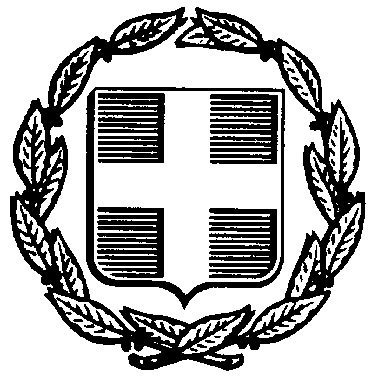 